This week we celebrated Read Across America with many exciting activities. We had guest readers share their favorite Dr. Seuss books, we made green eggs and ham, and participated in an all school read along. We especially liked eating the green eggs and ham. Yum! 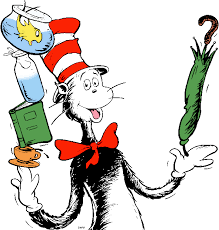 Our most recent sight words to review aredid     they     make     takehe   she   get   haveWe practiced making –et words and looked for them in books we were reading. We practiced reading and writing CVC (consonant-vowel-consonant) words. We sounded out words to match with pictures.In reading we worked on retelling stories with a beginning, middle, and end. We, also, talked about the main idea and important details in the story.* * * * * * * * * * * * * * * * *This week we did opinion writing about our favorite season. We drew pictures with details showing what we like to do in that particular kind of weather. Then we wrote sentences describing the picture and telling why it is our favorite season. In math we worked on the following skills:name and describe 2D (flat) and 3D (solid) shapes (i.e., “this shape is a small, red triangle. It has three sides and three corners”.)use ten and some ones to make a teen number (14 is 1 ten and 4 ones).give the number needed to complete the ten frame.* * * * * * * * * * * * * * * * *In science we will spend the remainder of this quarter learning about wood & paper. We will discuss their properties and conduct experiments to test our hypotheses.Due to the cold/snow days the following early release Fridays will convert to full instructional days: March 6, 13 and 20.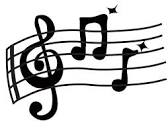 Save the Date:April 22nd at 6:00 p.m. is the kindergarten music program at Jeffery. The lyrics were sent home for the children to practice. You can visit Ms. Roland’s music web page at http://prairielane.kusd.edu/classrooms/ms-roland		The password is PLHave a wonderful weekend!**See other side for Calendar of Events**